Business GCSE 1.2 Spotting a Business Opportunity Road MapRoad MapRoad MapRoad MapRoad MapRoad MapIn this unit you will investigate business calculations and business performanceLG1: KnowledgeLG2: ApplicationLG3: SkillsAssessment GradesIn this unit you will investigate business calculations and business performanceLG1: KnowledgeLG2: ApplicationLG3: SkillsIn this unit you will investigate business calculations and business performanceLG1: KnowledgeLG2: ApplicationLG3: SkillsIn this unit you will investigate business calculations and business performanceLG1: KnowledgeLG2: ApplicationLG3: SkillsIn this unit you will investigate business calculations and business performanceLG1: KnowledgeLG2: ApplicationLG3: SkillsIn this unit you will investigate business calculations and business performanceLG1: KnowledgeLG2: ApplicationLG3: SkillsThemesLearning Goals/Outcomes/ContentLearning Goals/Outcomes/ContentLearning Goals/Outcomes/Content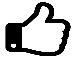 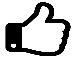 Intro1.2.1 Customer needsLG1: to describe four main customer needs that a business must considerLG2: to use examples to explain the importance of meeting customer needs with examplesLG3: to analyse and evaluate the importance of meeting customer needs to the success of a businessLG1: to describe four main customer needs that a business must considerLG2: to use examples to explain the importance of meeting customer needs with examplesLG3: to analyse and evaluate the importance of meeting customer needs to the success of a businessLG1: to describe four main customer needs that a business must considerLG2: to use examples to explain the importance of meeting customer needs with examplesLG3: to analyse and evaluate the importance of meeting customer needs to the success of a businessMarket research LG1: to identify with examples methods of primary and secondary researchLG2: to explain the use of market research in identifying customer needs in given examplesLG3: to evaluate the use of market research in identifying customer needsLG1: identify qualitative and quantitative market research LG1: to understand the role of social media in collecting market research dataLG2:to use market research to make business decisions LG3: To evaluate the usefulness of market research in identifying customer needsLG3: To evaluate the importance of the reliability of market research dataLG1: to identify with examples methods of primary and secondary researchLG2: to explain the use of market research in identifying customer needs in given examplesLG3: to evaluate the use of market research in identifying customer needsLG1: identify qualitative and quantitative market research LG1: to understand the role of social media in collecting market research dataLG2:to use market research to make business decisions LG3: To evaluate the usefulness of market research in identifying customer needsLG3: To evaluate the importance of the reliability of market research dataLG1: to identify with examples methods of primary and secondary researchLG2: to explain the use of market research in identifying customer needs in given examplesLG3: to evaluate the use of market research in identifying customer needsLG1: identify qualitative and quantitative market research LG1: to understand the role of social media in collecting market research dataLG2:to use market research to make business decisions LG3: To evaluate the usefulness of market research in identifying customer needsLG3: To evaluate the importance of the reliability of market research data1.2.3: Market SegmentationLG1: to be able to identify customers.LG1: to understand how a market can be broken into different market segmentsLG1: To understand the types of customers that are being targeted.LG2: To understand the position of a business in order to spot a gap in the market and analyse market segments and market mapsLG3: To be able to evaluate the use of market mapping to analyse a market and draw conclusionsLG1: to be able to identify customers.LG1: to understand how a market can be broken into different market segmentsLG1: To understand the types of customers that are being targeted.LG2: To understand the position of a business in order to spot a gap in the market and analyse market segments and market mapsLG3: To be able to evaluate the use of market mapping to analyse a market and draw conclusionsLG1: to be able to identify customers.LG1: to understand how a market can be broken into different market segmentsLG1: To understand the types of customers that are being targeted.LG2: To understand the position of a business in order to spot a gap in the market and analyse market segments and market mapsLG3: To be able to evaluate the use of market mapping to analyse a market and draw conclusions1.2.4 The competitive environmentLG1: To understand that there are competitors in the marketLG1: To know that competition have different strengths and weaknessesLG2: To identify and analyse competitor strengths and weaknessLG3: To evaluate competitor strengths and weaknessesLG1: To understand that there are competitors in the marketLG1: To know that competition have different strengths and weaknessesLG2: To identify and analyse competitor strengths and weaknessLG3: To evaluate competitor strengths and weaknessesLG1: To understand that there are competitors in the marketLG1: To know that competition have different strengths and weaknessesLG2: To identify and analyse competitor strengths and weaknessLG3: To evaluate competitor strengths and weaknesses